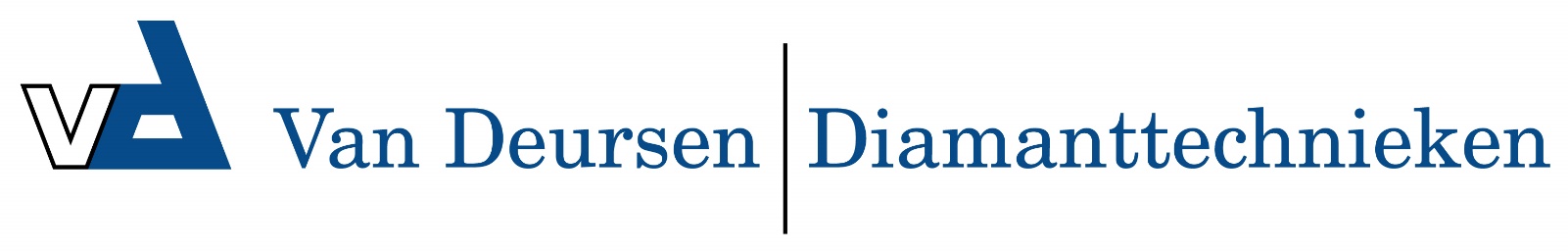 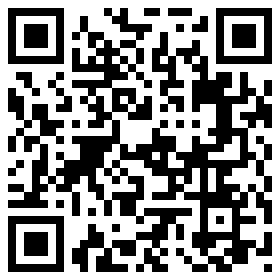 Kierenzuiger Ø 38 mm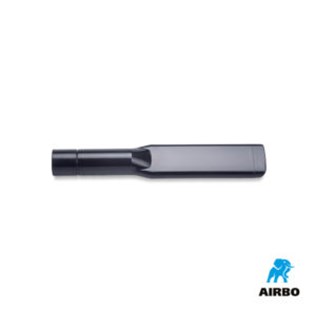 Kierenzuiger ø38mm:– L305mm
– Bestelnummer: 500361